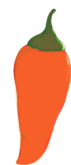 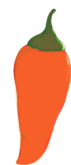 Use the Grid method to answer these questionsUse the Grid method to answer these questionsActivity 1Activity 2 12 x 15 = 18022 x 24 = 52888 x 35 = 308074 x 16 = 118451 x 84 = 428481 x 17 = 137712 x 52 = 62433 x 13 = 42919 x 77 = 146358 x 67 = 3886Sweets cost 17pKelly wants to buy 21 sweet how much will it cost her? £3.57Rory wants to buy 25 sweets how much will it cost him? £4.25Katie wants to buy 15 sweets how much will it cost her?  £2.55